22 VIPER®Plated truncated cone bullets pack plenty of bite for small game of all types and fast-paced .22 excitement of every sort. These hyper-velocity loads are ideal for small-game and hold their own at the target board as well. For fast-striking, 22 performance, Viper® can't be beat.
FEATURESPerfect for small game and target shootingFeatures plated truncated cones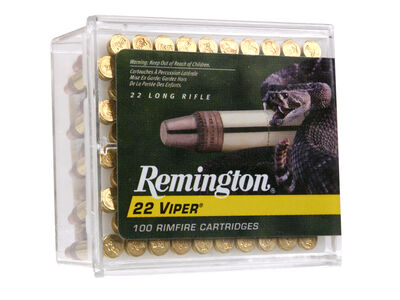 ORDER #DESCRIPTIONUPCMSRP2108022 LR 36GR – 50 CT0-47700-00060-2$6.9921239NEW 22 LR 36GR – 225 CT0-47700-48350-4$30.992128822 LR 36GR – 100 CT0-47700-48120-3$13.99